					ПРЕСС-РЕЛИЗ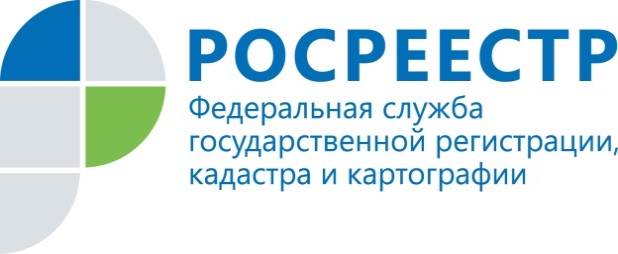 26.01.2017Томичи уже могут оценить два доработанных в соответствии с новым законодательством сервиса Росреестра20 января 2017 года на сайте Федеральной службы государственной регистрации, кадастра и картографии (Росреестра) открыт доступ еще к двум сервисам, которые доработаны в соответствии с Федеральным законом от 13.07.2015 № 218-ФЗ «О государственной регистрации недвижимости». Ведомство запустило сервис по предоставлению сведений из Единого государственного реестра недвижимости (ЕГРН) в режиме онлайн и сервис предварительной записи на прием документов. Сервис «Справочная информация по объектам недвижимости в режиме online» позволяет оперативно получать  актуальную информацию из ЕГРН об объекте недвижимости. С помощью сервиса заявитель может узнать о размерах и нахождении объекта, наличии или отсутствии зарегистрированных прав, их ограничений и обременений. Кроме того, с его помощью интересующий объект можно найти по кадастровому или условному номеру, а также по адресу или номеру права. Сервис «Офисы и приемные. Предварительная запись на прием» предоставляет заявителю возможность заранее спланировать визит в офис Федеральной кадастровой палаты для получения услуг Росреестра. Доступ к сервису доступен в «Личном кабинете правообладателя», который запущен ранее на сайте ведомства. Этот сервис также позволяет получать актуальную информацию из ЕГРН об объекте недвижимости. Контакты для СМИПресс-служба Управления Росреестра по Томской области3822 65-19-39 (доб.2121)press@r70.rosreestr.ru